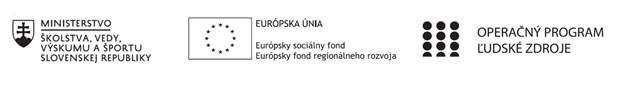 Správa o činnosti pedagogického klubu Príloha:Prezenčná listina zo stretnutia pedagogického klubuPríloha správy o činnosti pedagogického klubu                                                                                             PREZENČNÁ LISTINAMiesto konania stretnutia: Gymnázium, Hlinská 29, Žilina Dátum konania stretnutia: 	13.09.2021Trvanie stretnutia: 		od 16:00 hod	do 19:00 hod	Zoznam účastníkov/členov pedagogického klubu:Meno prizvaných odborníkov/iných účastníkov, ktorí nie sú členmi pedagogického klubu  a podpis/y:Prioritná osVzdelávanieŠpecifický cieľ1.1.1 Zvýšiť inkluzívnosť a rovnaký prístup ku kvalitnému vzdelávaniu a zlepšiť výsledky a kompetencie detí a žiakovPrijímateľGymnáziumNázov projektuGymza číta, počíta a bádaKód projektu  ITMS2014+312011U517Názov pedagogického klubu GymzaMatDátum stretnutia  pedagogického klubu13.09.2021Miesto stretnutia  pedagogického klubuGymnázium, Hlinská 29, ŽilinaMeno koordinátora pedagogického klubuMgr.Tatiana HikováOdkaz na webové sídlo zverejnenej správywww.gymza.skManažérske zhrnutie:Predstavenie činnosti klubu, oboznámenie členov s plánom klubu v I.polroku školského roka 2021/2022. Rozdelenie úloh podľa termínov.Kľúčové slová: Konštruktivizmus, excel, projektová úlohaHlavné body, témy stretnutia, zhrnutie priebehu stretnutia: V tomto roku bude činnosť klubu  zameraná na  konštruktivizmus a experimentovanie pri riešení úloh zo strany žiakov. Učitelia sa na zasadnutiach klubu zoznámia s filozofiou konštruktivizmu ako teóriou učenia. Dynamické grafické aplikácie poskytujú nové možnosti pre učiteľov matematiky a ich žiakov na skúmanie a budovanie matematických pojmov, tým robia matematiku prístupnou a zaujímavou a dokazujú jej dôležitosť pre život. Jednou z aplikácií je tabuľkový kalkulátor EXCEL, ktorý dovoľuje pri riešení úloh používať problémové a heuristické metódy, je prostriedkom pre objavné a algoritmické myslenie nielen v matematike ale aj v prírodných vedách. Členovia klubu GymzaMat sa budú vzdelávať formou workshopov vo zvolenej oblasti matematickej gramotnosti – v prepojení matematiky na ostatné prírodné vedy a praktický život, tzv. matematizácia. Matematická gramotnosť vo vyučovacom predmete bude rozvíjaná pomocou úloh z bežného života, v ktorých budú žiaci matematizovať, komunikovať v jazyku matematiky, používať vhodné postupy a uvažovanie, symbolicky, formálny a technický jazyk a operácie, interpretovať, aplikovať a vyhodnocovať matematické výsledky.Rozvoj čitateľskej gramotnosti je priamou súčasťou riešenia úloh štatistických, matematických, projektových. Budeme ju realizovať aj formou čítania grafov, tabuliek, rozboru odborných matematických textov.  Finančná gramotnosť znamená pochopenie finančných pojmov a rizík, využívanie získaných vedomostí s cieľom vykonávanie efektívnych rozhodnutí v rôznych situáciách týkajúcich sa financií, so zámerom zapojenie sa jednotlivca do ekonomického života. Rozvoj finančnej gramotnosti je priamou súčasťou výučby vo vyučovacom predmete. V rámci vyučovacieho predmetu budeme rozvíjať aj tímové riešenie problémov, prostredníctvom riešenia problémových, projektových úloh, projektového vyučovania. Závery a odporúčania:Odporúča aj v tomto školskom roku vyučujúcim rozvíjať matematickú gramotnosť vo vyučovacom predmete pomocou úloh z bežného života, v ktorých budú žiaci. Na vyučovaní komunikovať v matematickom jazyku, komunikovať v jazyku matematiky, používať symbolicky, formálny a technický jazyk a operácie, interpretovať, aplikovať a vyhodnocovať matematické výsledky                                                                                                             T: priebežneVypracoval (meno, priezvisko)PaedDr. Antónia Bartošová  Dátum13.09.2021PodpisSchválil (meno, priezvisko)Mgr. Tatiana HikováDátum13.09.2021PodpisPrioritná os:VzdelávanieŠpecifický cieľ:1.1.1 Zvýšiť inkluzívnosť a rovnaký prístup ku kvalitnému vzdelávaniu a zlepšiť výsledky a kompetencie detí a žiakovPrijímateľ:GymnáziumNázov projektu:Gymza číta, počíta a báda Kód ITMS projektu:312011U517Názov pedagogického klubu:GymzaMatč.Meno a priezviskoPodpisInštitúcia1.PaedDr. Antónia BartošováGymnázium2.Mgr. Tatiana HikováGymnázium3.PaedDr. Andrea Bednárová, PhD. Gymnázium4.RNDr. Nataša GerthofferováDOVGymnáziumč.Meno a priezviskoPodpisInštitúcia